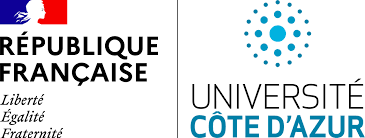 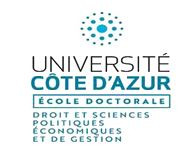 DEMANDE DE DISPENSE DE FORMATION PROFESSIONNALISANTEANNEE UNIVERSITAIRE 2023-2024Toute demande doit parvenir au secrétariat de l’ED-DESPEG avant le 30 juin 2024JE SOUSSIGNÉ/E,Nom : 			Prénom : 			N° Etudiant : |__|__|__|__||__|__|__|__|Adresse : 				Code Postal/Ville : 	Adresse mail : 	Tél. portable : _ _ / _ _ /_ _ / _ _ /_ _ INSCRIT/E EN : (intitulé précis de la mention de doctorat)Année de thèse : 1re année 2ème  année 3ème  année  4ème année  5ème année  6ème année et plusDoctorat : 	Laboratoire :	Directeur de thèse :	Intitulé de la thèse : 	SOLLICITE UNE DISPENSE DES FORMATIONS PROPOSÉES PAR LE COLLÈGE DOCTORAL POUR L’ANNÉE 2021-2022, ETANT PRECISE QUE CE TYPE DE DEMANDES NE PEUT EXCEDER 30 HEURES (MAXIMUM) SUR L’ENSEMBLE DU CURSUS DOCTORALDemande de dispense sur les formations :         au choix      professionnalisante      Nombre d’heures demandé :     		    ….. h             ….. h			  Motif : NB : La demande de dispense des formations revêt un caractère exceptionnel et doit s’appuyer sur des motifs pertinents : contrat CIFRE (dérogation automatique sous couvert de l’attestation employeur), activité professionnelle à temps plein …Joindre toute pièce permettant de justifier la demande (contrat de travail, attestation employeur, …)La demande doit être transmise à l’ED-DESPEG en mains propres ou par mail après signature et avis motivé du directeur de thèse ET de laboratoire. Elle sera ensuite validée ou refusée par la Direction de l’ED-DESPEG (après consultation des membres du Conseil de l’ED-DESPEG). La réponse vous sera envoyée par mail.AVIS DU DIRECTEUR/ RICE DE THESEFAVORABLEDEFAVORABLEMotif : 			Le |__|__|/|__|__|/|__|__|__|__|Signature :AVIS DU DIRECTEUR/ RICE DE LABORATOIREFAVORABLEDEFAVORABLEMotif : 			Le |__|__|/|__|__|/|__|__|__|__|AVIS DE LA DIRECTION DE L’ED-DESPEGFAVORABLEDEFAVORABLEMotif : 			Le |__|__|/|__|__|/|__|__|__|__|Signature :